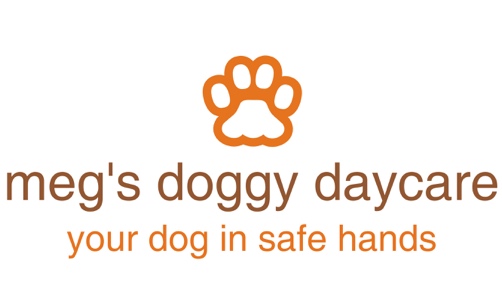 Home Boarding Booking FormOwner InformationFirst Name: ................................................................. Surname: ............................................................................Address: ...................................................................................................................  Postcode: ..............................Home Phone: ...............................................................  Mobile Phone: ..................................................................  Email: .......................................................................................................................................................................Emergency ContactEmergency Contact Name: ..................................................  Address: ....................................................................……………………………………………………………………………………………………………………………… Postcode: ..............................Email: ..............................................................................  Telephone: .....................................................................Booking DetailsArrival Date: ................................................................	Arrival Time: .................................................................Collection Date: ………………………………………………………	Collection Time: ………………………………….…………………….Dog InformationName: ................................................... 	Breed: ..............................................  DOB: .............................................  Sex: Male/Female			Size: Small/Medium/Large 	         Neutered: Yes/NoChipped: Yes/No	Chip No:…………………………………………………………………………………….…………………………………	Name(s) and of any other dog(s) from the same household: ………………………………………………..……………………………Veterinary InformationName of Veterinary Surgeon: ....................................................................................................................................Address of Practice: ...................................................................................................................................................………………………………………………………………………….   Telephone Number: ..................................................................Pet insurance? Yes/No      If yes, policy number and insurance provider ………………………………..……………………………Dogs Health & BehaviourPlease give details of poor health and medication: ...................................................................................................................................................................................................................................................................................Are your pets vaccinations up to date: Yes/No      Date of Vaccinations: …………………………………………………………….Please attach a copy of your dog’s latest vaccination certificate.Is your pet wormed and treated for ticks/fleas regularly: Yes/No    Date your pet was last wormed: …………………Is your dog possessive over food?  Yes/No  	Is your dog allowed treats/titbits? Yes/ NoDescribe your dog’s level of obedience, and any unusual command words that you dog respond to:........................................................................................................................................................................................Where does your dog usually sleep? Hall, Lounge, Crate/ Dog Bed  ..............................................................................Can your dog be boardered with other dogs? Yes/NoDoes your dog pull on a lead when out for walks? Yes/No Is your dog likely to…Jump onto furniture? 				Often 			Occasionally 		NeverJump up at people?				Often 			Occasionally 		NeverBark? 						Often 			Occasionally 		NeverWhine?						Often 			Occasionally 		NeverChew furniture? 				Often 			Occasionally 		NeverFight with other dogs?				Often 			Occasionally 		NeverScratch at carpets or doors?			Often 			Occasionally 		NeverDoes your dog mess or urinate in the home? ...............................................................................................................Does your dog chew other things? e.g. Pens, Paper, Small objects ...............................................................................Is your dog possessive or protective over food, toys, chews, collar, etc? ........................................................................................................................................................................................Please give details of any other information that would be relevant or useful while looking after your dog: ................................................................................................................................................................................................................................................................................................................................................................................FeedingTime of feed/s: ......................................	             ..........................................	         .............................................Type and quantity of food to be provided: ....................................................................................................................I agree Meg’s Doggy Daycare to the terms & conditions.Signed: ................................................................................ Date: ................................................................................meg’s doggy daycare, 62 cornwall road, cheam, sutton, surrey, sm2 6dsmobile: 07552 936852   email: meg@megsdoggydaycare.co.ukwww.megsdoggydaycare.co.uk